Name   							  	Date  				Use your ruler to find the length of the pencil and the crayon. 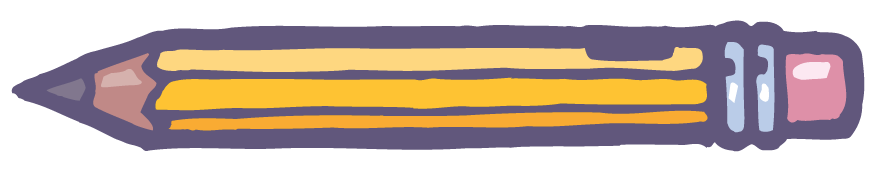 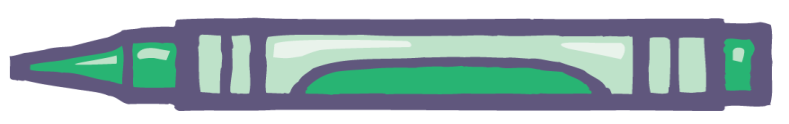 How long is the crayon? _______ centimeters 	How long is the pencil? _______ centimetersWhich is longer? 	pencil 		crayonHow much longer is it? ________ centimetersSamantha and Bill are having a bean bag throwing contest and need to measure each of their throws.  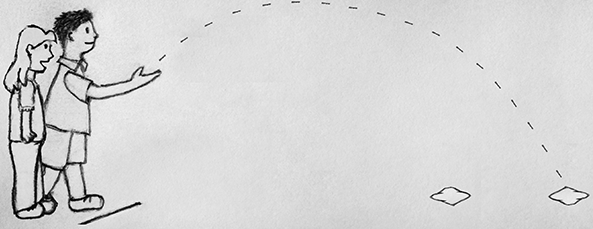 Circle the most appropriate tool to measure their throws. ruler		paper clips			meter stick		centimeter cubesExplain your choice using pictures or words. Bill throws his bean bag 5 meters, which was 2 meters farther than Samantha threw her bean bag.  How far did Samantha throw her bean bag?  Draw a diagram or picture to show the length of their throws.                                  metersSarah threw her bean bag 3 meters farther than Bill.  Who won the contest?  How do you know?Use the broken centimeter ruler to solve the problem.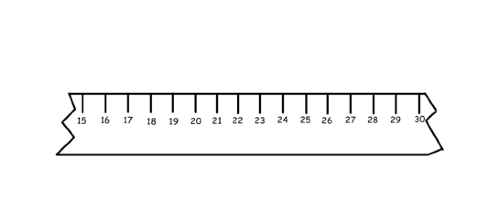 A grasshopper jumped 7 centimeters forward and 4 centimeters back and then stopped.  If the grasshopper started at 18, where did the grasshopper stop?  Show your work.                      Answer:   _________  centimetersMeasure the length of Ribbon A with your centimeter ruler and your paper clip.  Write the measurements on the lines below.______centimeters				______paper clips  Explain why the number of centimeters is larger than the number of paper clips.  Use pictures or words.How much longer is Ribbon A than Ribbon B?  Give your answer in centimeters.            Answer:                            centimetersVanessa is using the ribbons to wrap a gift.  If she tapes the ribbons together with no overlap, how many centimeters of ribbon does she have altogether? Answer :                               centimetersIf Vanessa needs 20 centimeters of ribbon, how much more does she need? Answer :                           centimeters What is the sum?       4  +  5  +  7  =              9				16           11				176.  What is the missing number in the related subtraction fact?				9  +  3  =  12 			         12  -  9  =                   9				4			           37.  There are 11 books on a shelf.  Then Rachel takes some books off the shelf.  Now       there are 4 books on the shelf.  How many books did Rachel take off the shelf?              9				4			           38.  Peter sees 8 dogs.  Beth sees 1 more dog than Peter.  How many dogs do they see      in all?             18				17			                        16             149.    There are 9 ducks in a pond.  Then 5 more ducks go in the pond.  How many ducks          are in the pond altogether?             11				12			                        13             1410.  Mark Picks 11 apples.  Amy picks 7 apples.  Which number sentence shows how         many fewer apples Anna picked than Mark?             18  -  11  =  7				11  -  7  =  4		                        11  +  7  =  18             7  - 11  =  411.  Jared has 14 grapes.  He gave 5 grapes to Katie.  How many grapes does Jared        have  now?             19				11  		                        10             912.  Lisa has 8 green apples and 4 red apples.  How many apples does Lisa have?             4				8  		                        12             14Grade 2 Spiral Test 2 AnswersName   							  	Date  				Use your ruler to find the length of the pencil and the crayon. How long is the crayon?         9              centimeters 	(5 points) How long is the pencil? ___11____ centimeters          (5 points) Which is longer? 	pencil 		crayon          (2 points)       How much longer is it? ___2____  centimeters          (3 points)Samantha and Bill are having a bean bag throwing contest and need to measure each of their throws.  Circle the most appropriate tool to measure their throws. (3 points)  ruler		paper clips			meter stick		centimeter cubesExplain your choice using pictures or words.   (2 points)              Samantha and Bill threw far and a meter stick is the longest tool. Bill throws his bean bag 5 meters, which was 2 meters farther than Samantha threw her bean bag.  How far did Samantha throw her bean bag?  Draw a diagram or picture to show the length of their throws.                   Bill                                                					(2 points)                                                                                                                                                                     Samantha        	3	meters   (3 points)Sarah threw her bean bag 3 meters farther than Bill.  				5  +  3  =  8Who won the contest?    Sarah                                  (3points)How do you know?  Sarah won because 8 is greater than 5.  (2 points)Use the broken centimeter ruler to solve the problem.     (5 points)A grasshopper jumped 7 centimeters forward and 4 centimeters back and then stopped.  If the grasshopper started at 18, where did the grasshopper stop?  Show your work.Measure the length of Ribbon A with your centimeter ruler and your paper clip.  Write the measurements on the lines below.   __10__centimeters   (2 points)			______paper clips  (1 point)Explain why the number of centimeters is larger than the number of paper clips.  Use pictures or words.  (2 points)How much longer is Ribbon A than Ribbon B?  Give your answer in centimeters.  				10  -  5  =  5              Answer:              5              centimeters   (5 points)Vanessa is using the ribbons to wrap a gift.  If she tapes the ribbons together with no overlap, how many centimeters of ribbon does she have altogether? 			10  +  5 =  15                          Answer :                  15             centimeters (5 points)If Vanessa needs 20 centimeters of ribbon, how much more does she need?		              20  - 15  =  5 Answer :               5         centimeters (5 points)  What is the sum? (5 points)       4  +  5  +  7  =              9				16           11				176.  What is the missing number in the related subtraction fact?  (5 points)				9  +  3  =  12 			         12  -  9  =                   9				4			           37.  There are 11 books on a shelf.  Then Rachel takes some books off the shelf.  Now       there are 4 books on the shelf.  How many books did Rachel take off the shelf? 										(5 points)              9				4			           3     8.  Peter sees 8 dogs.  Beth sees 1 more dog than Peter.  How many dogs do they see      in all?					(5 points)             18				17			                        16             149.    There are 9 ducks in a pond.  Then 5 more ducks go in the pond.  How many ducks          are in the pond altogether?  (5 points)             11				12			                        13             1410.  Mark Picks 11 apples.  Amy picks 7 apples.  Which number sentence shows how         many fewer apples Anna picked than Mark?    (5 points)             18  -  11  =  7				11  -  7  =  4		                        11  +  7  =  18             7  - 11  =  411.  Jared has 14 grapes.  He gave 5 grapes to Katie.  How many grapes does Jared        have  now?      (5 points)             19				11  		                        10             912.  Lisa has 8 green apples and 4 red apples.  How many apples does Lisa have?                                                             (5 points)             4				8  		                        12             14